Autorização para Atividade Externa NURAP – TODOS OS APRENDIZESDia: 15/12/18 sábadoEVENTO: CONFRATERNIZAÇÃO DOS APRENDIZESHORÁRIO:  09:00 ÀS 13:00iremos aproveitar que estaremos no parque, e faremos um piquenique. Traga 1 prato de comida, suco ou refrigerante ou descartáveis.aCOMPANHANTES SÃO SUPER BEM VINDOS! tRAGA SEUS AMIGOS E FAMILIARESEu, _________________________________________________________________     portador do RG _________________________________________________ _____ responsável legal do jovem ___________________________________________, portador do RG  ____________    __,  autorizo  o  mesmo  a   participar  da  atividade  externa  e complementar dirigida  pelos monitores da instituição.Assinatura responsável:__________________________________________________.USE ROUPAS ADEQUADAS – PARA NÃO TER PROBLEMAS, EVITE VESTIDOS, SAIAS, BLUSINHAS DE ALCINHA, REGATAS, SANDÁLIAS, RASTEIRINHAS, SHORT. PROIBIDO NARGUILE E BEBIDA ALCOOLICA.  As mesmas normas de convivência da Simultaneidade serão cobradas durante a atividade.  ENDEREÇO: Parque do Ibirapuera – Rua IV Centenário, s/n – Portão 5 – São Paulo/SP  (Próximo as quadras)                                               PONTO DE ENCONTRO PORTÃO 5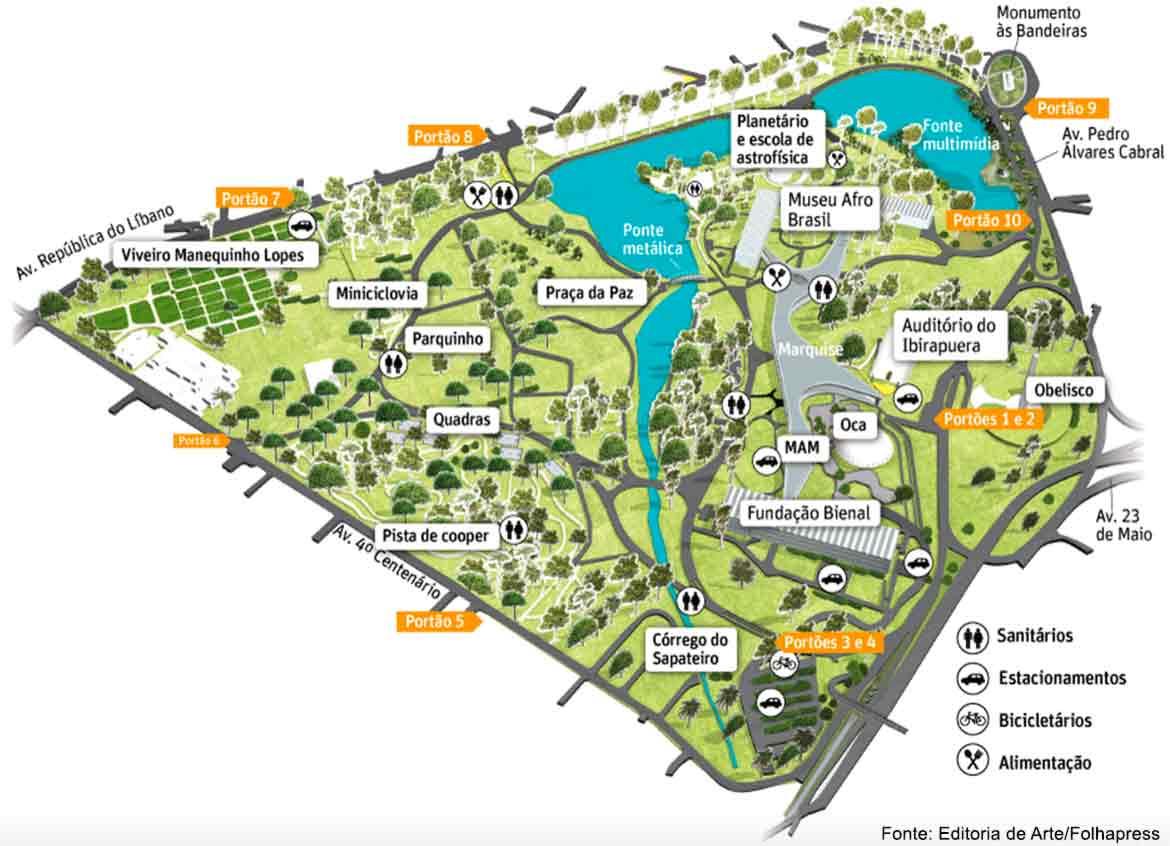 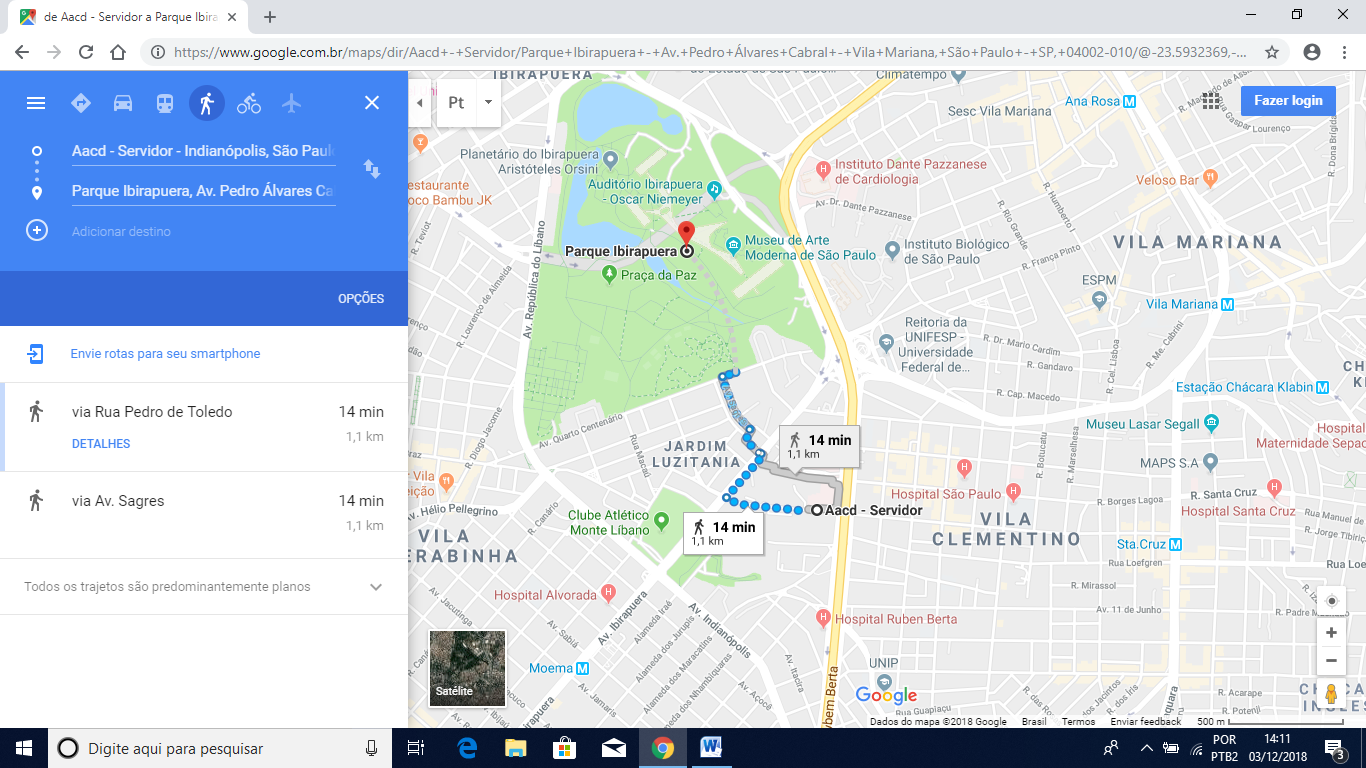 Sugestão de ida:Metrô AACD- Servidor (linha Lilás) – 14 minutos do metrô.